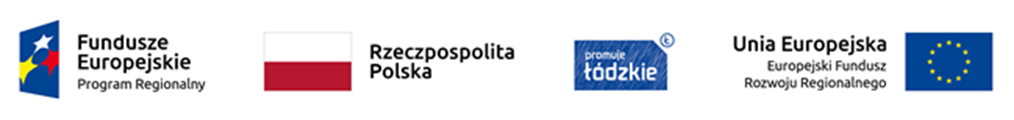 Lista wniosków o dofinansowanie ocenionych pozytywnie pod względem oceny merytorycznej dla naboru 
Nr RPLD.03.01.02-IZ.00-10-001/19 w ramach Osi Priorytetowej III Transport Działanie III.I Niskoemisyjny transport miejski Poddziałanie  III.I.2 Niskoemisyjny transport miejski  w ramach Regionalnego Programu Operacyjnego Województwa Łódzkiego na lata 2014-2020.Lista wniosków o dofinansowanie ocenionych pozytywnie pod względem oceny merytorycznej dla naboru 
Nr RPLD.03.01.02-IZ.00-10-001/19 w ramach Osi Priorytetowej III Transport Działanie III.I Niskoemisyjny transport miejski Poddziałanie  III.I.2 Niskoemisyjny transport miejski  w ramach Regionalnego Programu Operacyjnego Województwa Łódzkiego na lata 2014-2020.Lista wniosków o dofinansowanie ocenionych pozytywnie pod względem oceny merytorycznej dla naboru 
Nr RPLD.03.01.02-IZ.00-10-001/19 w ramach Osi Priorytetowej III Transport Działanie III.I Niskoemisyjny transport miejski Poddziałanie  III.I.2 Niskoemisyjny transport miejski  w ramach Regionalnego Programu Operacyjnego Województwa Łódzkiego na lata 2014-2020.Lista wniosków o dofinansowanie ocenionych pozytywnie pod względem oceny merytorycznej dla naboru 
Nr RPLD.03.01.02-IZ.00-10-001/19 w ramach Osi Priorytetowej III Transport Działanie III.I Niskoemisyjny transport miejski Poddziałanie  III.I.2 Niskoemisyjny transport miejski  w ramach Regionalnego Programu Operacyjnego Województwa Łódzkiego na lata 2014-2020.Lista wniosków o dofinansowanie ocenionych pozytywnie pod względem oceny merytorycznej dla naboru 
Nr RPLD.03.01.02-IZ.00-10-001/19 w ramach Osi Priorytetowej III Transport Działanie III.I Niskoemisyjny transport miejski Poddziałanie  III.I.2 Niskoemisyjny transport miejski  w ramach Regionalnego Programu Operacyjnego Województwa Łódzkiego na lata 2014-2020.Lista wniosków o dofinansowanie ocenionych pozytywnie pod względem oceny merytorycznej dla naboru 
Nr RPLD.03.01.02-IZ.00-10-001/19 w ramach Osi Priorytetowej III Transport Działanie III.I Niskoemisyjny transport miejski Poddziałanie  III.I.2 Niskoemisyjny transport miejski  w ramach Regionalnego Programu Operacyjnego Województwa Łódzkiego na lata 2014-2020.Lista wniosków o dofinansowanie ocenionych pozytywnie pod względem oceny merytorycznej dla naboru 
Nr RPLD.03.01.02-IZ.00-10-001/19 w ramach Osi Priorytetowej III Transport Działanie III.I Niskoemisyjny transport miejski Poddziałanie  III.I.2 Niskoemisyjny transport miejski  w ramach Regionalnego Programu Operacyjnego Województwa Łódzkiego na lata 2014-2020.Lista wniosków o dofinansowanie ocenionych pozytywnie pod względem oceny merytorycznej dla naboru 
Nr RPLD.03.01.02-IZ.00-10-001/19 w ramach Osi Priorytetowej III Transport Działanie III.I Niskoemisyjny transport miejski Poddziałanie  III.I.2 Niskoemisyjny transport miejski  w ramach Regionalnego Programu Operacyjnego Województwa Łódzkiego na lata 2014-2020.Lista wniosków o dofinansowanie ocenionych pozytywnie pod względem oceny merytorycznej dla naboru 
Nr RPLD.03.01.02-IZ.00-10-001/19 w ramach Osi Priorytetowej III Transport Działanie III.I Niskoemisyjny transport miejski Poddziałanie  III.I.2 Niskoemisyjny transport miejski  w ramach Regionalnego Programu Operacyjnego Województwa Łódzkiego na lata 2014-2020.L.p.Numer wnioskuBeneficjentTytuł projektuWartość ogółem (PLN)Wnioskowane dofinansowanie 
z EFRR (PLN)Wnioskowane dofinansowanie z Budżetu Państwa (PLN)*Wnioskowane dofinansowanie z EFRR NARASTAJĄCO (PLN)Wynik oceny merytorycznej1.WND-RPLD.03.01.02-10-0003/19Miejskie Przedsiębiorstwo Komunikacji Spółka z ograniczoną odpowiedzialnością [z siedzibą w Zduńskiej Woli]Zakup autobusów elektrycznych wraz z infrastrukturą towarzyszącą12467097,008442613,100,008442613,1080,00%2.WND-RPLD.03.01.02-10-0001/19Miasto BełchatówBudowa budynku użyteczności publicznej na potrzeby węzła przesiadkowego wraz zinfrastrukturą techniczną w Bełchatowie7072377,014279329,64503450,5612721942,7479,63%RAZEMRAZEMRAZEMRAZEM19539474,0112721942,74503450,56